Learning Card # ______Name: Name: A line, line segment, or ray that divides the line segment into _____  _________________line segments.  Similar to a _______________.Segment bisector drawing:A line, line segment, or ray that divides the line segment into _____  _________________line segments.  Similar to a _______________.Segment bisector drawing:Solve:Find  and 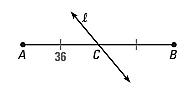 Draw: is a segment bisector of .Solve for y.Draw: is a segment bisector of .Solve for y.Explain:Is  a segment bisector?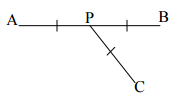 Segment BisectorSegment BisectorSegment Bisector